CONFIDENTIALPETRON CORPORATIONService Station Dealership Application Form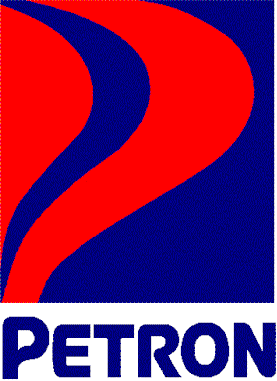 Name of Applicant: Date of Application: Location of Service StationApplied For: This form will help us become acquainted with your accomplishments and qualifications as a prospective dealer.  Read each item carefully and answer accurately.  Answer all questions completely.  Be sure to write additional comments as requested.Personal InformationName (in full):	Age:Date of Birth:	Birthplace:	Ht. 	Wt. Home Address:Home Tel.:	Fax:Business Address: Business Tel.:	Fax:TIN:	SSS:	Citizenship:	     Marital Status: No. of Dependents:	Name of Children	AgeName of Children below 21:	___________________________	_______	___________________________	_______	___________________________	_______	___________________________	_______	___________________________	_______	___________________________	_______Spouse’s Name(Indicate address, if different from you)Educational Attainment:	Presently Employed?	Primary	HS Undergraduate	College Undergraduate	Yes	Elementary	HS Graduate	College Graduate	NoHighest level achieved:	Degree: Name of college and/or postgraduate school: Employment/Business ExperiencePresent occupation:	     Position:   	Date employed: Company:	                   Address:                       Tel. No.: Describe duties, responsibilities:Previous employment/business experience.  Begin with your most recent,  (Use extra sheet if necessary)Position with longest service:	Company:	No. of Years:Type of work – describe brieflyActivities in previous work with very much experience-check as many as possible:	Indoor work	Clerical	Mechanical	Outdoor work	Contact with person	Auto repair	Physical activity	Selling	Eqpt maintenance	Standing, moving	Supervision	HousekeepingHave you ever been self-employed? If so, explain.If you have sales experience, indicate line or product sold.Type of selling:	Chief product sold:	Did you contact customer in their home/office?	Inside	Yes	Outside	NoFinancial InformationDo you own your home (partially or entirely paid for)?At what age did you begin to support yourself? Please elaborate.Have you any financial obligations such as loans, debts, or liabilities?Exceeding a total of 500,000 (other than current bills or mortgage)?Source of IncomeApplicant’s Employer:	Position:	Salary PA:Address of Employer	How long connected?Spouse’s Employer	Position:	Salary PA:Will you resign if appointed dealer?Other Source of IncomeBusiness Name	Est. Annual IncomeBusiness AddressHow long established?	Is business still ongoing?Real Estate Property Owned by Applicant/Spouse, ValuationBuilding & Other ImprovementsValuable Personal property Owned by Applicant/SpouseShares of StocksLiabilitiesCredit and Bank ReferenceInsurance of Applicant/SpouseAssets		Liabilities	()	()Cash on Hand/In Banks	:	Accounts Payable	:Inventory (Goods)	:	Miscellaneous Accruals	:Accounts Receivable	:	Loans Payable	:Investments	:	Other Liabilities	:Fixed Assets:	Other Assets	:	Total Liabilities	:		Net WorthTOTAL ASSETS	:	TOTAL LIABILITIES & NETW ORTHANNUAL AVERAGE FOR THE LAST THREE (3) YEARS ():	Net Sales	:	Gross Income	:	Net Income	:	Other InformationHealthDo you have any physical handicaps or special precautions and worries about health that would be shown by a medical examination? (For example: hearing, eyesight, foot ailments, rupture, allergies, lung or heart condition, stomach condition, headaches, arthritis, sinus, asthma, affected by fumes or cold.	Yes	No	If yes, explainHave you had any illness during the last five years that required the services of the physician?	Yes	No	If yes, explainSocial ActivitiesList your sports and recreational activity: badminton, walking, dancing, sewing, vloggingList all civic social, military, business organization or clubs where you are an active member:How will your home condition influence your success in this type of business? (Consider your family friends, ambitions, home worries, finances and living requirements);Personal ReferencesList 3 persons who have known you for 5 years or more (not relatives or former employers):	Name	                                               Address                              Business/OccupationI hereby certify that the information furnished above are true and correct to the best of my knowledge.	Signature of applicantDateAve. Mo.From     ToCompany/EmployerAddressEarningOCT/TCTLocationAreaMarket ValueMortgage if anyDescriptionLocationAreaMarket ValueMortgage if anyCar/Truck MakeModelPlate No.Where RegisteredMortgage if anyBondsPar ValueMarket ValueMaturity Date (if any)DescriptionLocationAreaMarket ValueMortgage if anyName of Bank/PersonLength of DealingsKind of DealingsAmount DepositedCredit ExtendedName of InsuredKindCompanyAmountMaturity Date